SENSOSAFE : technologie de détection innovante pour le bien-être des animauxUne invention PÖTTINGER qui protège faune sauvage et animaux d'élevageLe SENSOSAFE de PÖTTINGER est un dispositif automatisé d'assistance à la fauche, permettant la détection de la faune à l'aide de capteurs. Le système intelligent évite à la faune sauvage d'être happée par la faucheuse et préserve ainsi la qualité et la propreté du fourrage. La Société allemande d’agriculture (la « DLG ») a primé ce concept dès 2017 avec un « Innovation Award » en argent remis lors du salon AGRITECHNICA. Il entre aujourd'hui en phase opérationnelle.Pour la protection de la faune sauvageAvec le début de la saison de récolte, le thème de la préservation de la faune sauvage revient davantage au centre de l'attention. La période de mise bas des chevreuils et autres petits gibiers correspond exactement au moment de la récolte de la première coupe. Leur instinct naturel les poussant à s'aplatir au sol en cas de danger, les faons ne s'enfuient pas face au piège que représente pour eux une faucheuse. Ce comportement instinctif rend particulièrement difficile la détection des faons, lièvres et autres faisans dans une herbe dense. C'est ainsi que des animaux peuvent être gravement blessés ou même tués lors de la fauche. Selon les sources, cela concernerait chaque année entre 100 000 et 200 000 animaux en Allemagne et environ 25 000 en Autriche. Pour la protection des troupeauxSi un tel cadavre se retrouve avec le fourrage dans le silo, il commence à se putréfier. L'alimentation des troupeaux bovins et ovins, des chevaux ou des volailles avec un ensilage contaminé peut causer des maladies mortelles telles que le botulisme. Le SENSOSAFE offre un recours – de quoi s'agit-il concrètement ?La technologie unique de PÖTTINGER se distingue fondamentalement des nombreuses autres méthodes de protection des faons et des autres animaux sauvages. Une barre de détection est montée directement sur la faucheuse frontale ou bien est disponible en tant que système de détection indépendant. La zone à faucher est analysée par des capteurs pendant la coupe. Sur chaque capteur, un éclairage à LED est intégré, qui réfléchit la lumière de la végétation et renvoi l'information au capteur. Le pelage ou le plumage des animaux renvoient la lumière avec une intensité différente des plantes. Le cas échéant, les capteurs envoient un signal électrique au terminal du tracteur.Le SENSOSAFE est piloté via le terminal SELECT CONTROL. Si un animal est détecté, le terminal émet un signal à la fois visuel et sonore au conducteur du tracteur. Il reste alors suffisamment de temps au chauffeur pour s'arrêter ou relever la faucheuse. Pour les faucheuses frontales PÖTTINGER équipées de SENSOSAFE, la barre de coupe est immédiatement relevée hydrauliquement. La vitesse de réaction des capteurs est de 0,04 secondes, la vitesse de relevage de la faucheuse est de 0,3 à 0,5 secondes. Dans la pratique, des vitesses d'avancement de 8 à 10 km/h sont possibles. Pour un transport en toute sécurité, la barre de détection est repliée dans une position de transport compacte.Le SENSOSAFE 300 a été développé pour des faucheuses jusqu'à environ 3 m de largeur de travail et peut ainsi être utilisé tant pour des faucheuses frontales que pour des faucheuses arrière portées. Le SENSOSAFE 1000 est conçu pour des combinaisons de fauche de 8 à 10 m. Le dispositif est utilisable avec des faucheuses PÖTTINGER mais également avec les matériels d'autres constructeurs.Pour le bien de tousLe bien-être des animaux, tant sauvages que d'élevage, est au cœur des activités agricoles. Un animal blessé ou tué représente également pour le chauffeur un stress évitable. Pour les animaux d'élevage, un fourrage sain signifie une meilleure santé et plus de performance. Et ainsi plus de rentabilité pour l'exploitation. Ce dispositif unique au monde est prêt pour être mis en œuvre dès aujourd'hui.C'est une économie significative de temps et de personnel par rapport à la solution de vérification manuelle. Le SENSOSAFE démontre son efficacité par rapport à un drone équipé d'une caméra thermique car son utilisation est indépendante de la température et il est fiable peu importe le moment de la journée ou la météo.Voici ce que disent les utilisateurs à propos de ce système unique« Facile à utiliser et très fiable pour la détection des animaux » : c'est la conclusion du test sur l'exploitation pilote « INNOVATION FARM » de Wieselburg, en Autriche, au printemps 2020. Le Centre de recherche agronomique de Bavière (« Bayerische Landesanstalt für Landwirtschaft »), en Allemagne, atteste que : « le système de capteurs SENSOSAFE peut être utilisé 24/24 heures. » Ce centre de recherche a également pu détecter et sauver un certain nombre d'autres petits animaux en plus des faons.Plus d'informations, de vidéos et d'images concernant le SENSOSAFE sont disponibles en suivant ce lien : https://www.poettinger.at/sensosafeAperçu des photos :D'autres photos et images d'illustration sont disponibles sur le site internet de PÖTTINGER à l'adresse : https://www.poettinger.at/fr_fr/services/downloadcenter 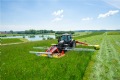 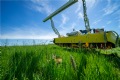 Le SENSOSAFE en action pour préserver la fauneLe SENSOSAFE en démonstration pratiquehttps://www.poettinger.at/fr_fr/Newsroom/Pressebild/4790https://www.poettinger.at/fr_fr/Newsroom/Pressebild/4789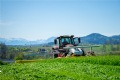 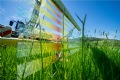 Le SENSOSAFE 300 pour des faucheuses jusqu'à 3 m de largeur de travailVisualisation des capteurs du SENSOSAFE en utilisationhttps://www.poettinger.at/fr_fr/Newsroom/Pressebild/4788https://www.poettinger.at/fr_fr/Newsroom/Pressebild/4791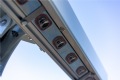 Les capteurs du SENSOSAFEhttps://www.poettinger.at/fr_fr/Newsroom/Pressebild/4747